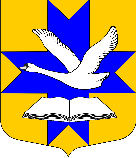 Администрация муниципального образованияБольшеколпанское сельское поселениеГатчинского муниципального районаЛенинградской областиПОСТАНОВЛЕНИЕ«26» декабря 2016 г.		                                               		№ 464Руководствуясь  положениями  Федерального закона от 06.10.2003 г. №131-ФЗ «Об общих принципах организации местного самоуправления» (с изменениями), Уставом муниципального образования Большеколпанское сельское поселение, администрация Большеколпанского сельского поселенияПОСТАНОВЛЯЕТ:1. Отменить постановление администрации № 74 от  11 марта 2016 года «О внесении изменений в постановление администрации Большеколпанского сельского поселения «О признании утратившими силу отдельных нормативных правовых актов муниципального образования Большеколпанское сельское поселение Гатчинского муниципального района  Ленинградской области»  от 01 февраля 2016 года № 27».2. Настоящее Постановление вступает в силу с даты принятия.3. Настоящее Постановление   подлежит официальному опубликованию и размещению на официальном сайте администрации Большеколпанского сельского поселения.4. Контроль за выполнением настоящего постановления оставляю за собой.Глава администрации:                                                                М.В. БычининаОб отмене постановления  № 74  от  11 марта  2016 года«О внесении изменений в постановление администрации Большеколпанского сельского поселения «О признании утратившими силу отдельных нормативных правовых актов муниципального образования Большеколпанское сельское поселение Гатчинского муниципального района  Ленинградской области» от 01 февраля 2016 года № 27»